Autumn Newsletter 2019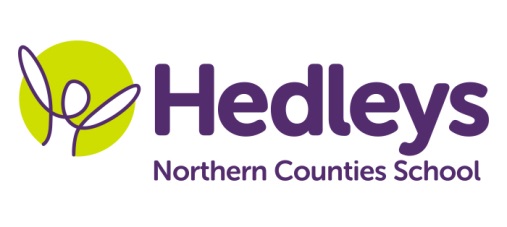 Beadnell ClassDear Parents and Carers,We hope you had a lovely summer and are looking forward to another busy term. We look to build on the successes of last year’s fantastic progress in communication and exploration. This term we are joined by Dawn, Nikata and Vicki in class. Rachel continues to be the teacher Monday to Wednesday whilst Julia will be in class Thursday and Friday.This term the class topic will be “People who help us” which we are exploring in two different ways; the first being quite literal, and the second around things that excite and enthuse us such as film and theatre.  There will be lots of opportunities for the children to explore many areas of the school and assist in some of the duties in certain departments. We will continue to focus on our communication, physical skills and sensory exploration, all of which remain integrated throughout all daily sessions. In speech and language therapy sessions with Nicola Leonard we will learn through a sensory story, build relationships with our new friends in social games, and work on EyeGaze and switching skills. In occupational therapy and physio sessions with Michele McCafferty and Gemma James we will be developing and maintaining our physical skills, while working on our individual targets. Rebound and hydro will continue as last year (or as per discussions with yourselves).Please do not hesitate to contact us if you have any queries or concerns.Best wishes,Rachel, Julia and the Beadnell class teamClass teacherOTSALTRachel Jeffaresr.jeffares@percyhedley.org.ukJulia Pattersonj.patterson@percyhedley.org.uk Michele McCaffertym.mccafferty@percyhedley.org.uk Nicola Leonard  n.leonard@percyhedley.org.uk PhysioPhysioPhysioGemma James – Gemma.James@nuth.nhs.uk Gemma James – Gemma.James@nuth.nhs.uk Gemma James – Gemma.James@nuth.nhs.uk 